summer academy 2016Kentucky Writing ProjectCollege-Ready Writing:TEACHING ARGUMENT WRITING in 6-12, OPINION WRITING in K-5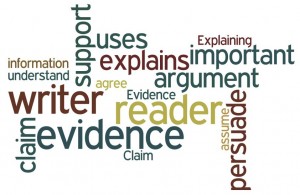 Experience lessons developed by the National Writing Project and the Kentucky Writing Project that are helping students progress as writers.  You’ll be ready to try these mini-units in your classroom this Fall!June 6-8		8:15-3:15	      Bowling Green, WKU/Cherry HallJune 15-17             8:30-3:30         Lexington,	Childcare Council of KY,      390 Olivia LaneJune 22-24		8:30-3:30	      Berea, Farristown Middle SchoolJune 27-29	          8:30-3:30	      Louisville, Waggener High School18 hours of professional development credit!Scholarships available for first 25 teachers at each of the 4 sites! Scholarship offer limited to ONE teacher per school.Registration:2016 KENTUCKY WRITING PROJECT Summer ARGUMENT/OPINION WRITING Academy:Early-Bird Registration, $75 by June 1Regular Registration:  $100 after June 1 Name_____________________________________E-Mail________________________________Home Address_______________________________________ Phone_______________________________________________________________________________________________________(City)                                                                         (State)             	                           (Zip)   	County _________________________________________________________________________Grade Levels _____________ Subjects Taught __________________________________________School _______________________________________ Principal __________________________School Address___________________________________________ Phone___________________________________________________________________________________________________(City)                                                                          (State)             	                           (Zip)   Please register me for___June 6-8	    8:00-3:00		Bowling Green, WKU/Cherry Hall___June 15-17    8:30-3:30		Lexington, Childcare Council of KY, 390 Olivia Ln.___June 22-24     8:30-3:30	            Berea, Farristown MS, 751 Farristown Industrial Dr.___June 27-29     8:30-3:30		Louisville, Waggener High School, 330 S. Hubbards Ln.Payment information:	_____  Check enclosed for _______ ($75 if paid by June 1; $100 after June 1.)_____  Purchase Order Number _____________________ for _______ ($75 if sent by June 1; $100 after June 1.)_____  Please bill us before June 30.     _____ Please bill us after July 1.Please send payments to Jean Wolph, LWP Director, CEHD 105, 1905 S. 1st Street, University of Louisville, Louisville, KY  40292.  Payment & Registration Questions:  Linda Satterlee-McFadin, lksatt01@louisville.edu, 502-852-4544.  FAX:  502-852-4634.